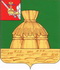 АДМИНИСТРАЦИЯ НИКОЛЬСКОГО МУНИЦИПАЛЬНОГО РАЙОНАПОСТАНОВЛЕНИЕ28.07.2021  года		                                                                                     № 681г. НикольскО признании некоторых постановлений администрации Никольского муниципального района утратившими силуВ связи с отсутствием земельных участков, принадлежащих землепользователям, землевладельцам на праве постоянного (бессрочного) пользования, праве пожизненного наследуемого владения, руководствуясь статьей 33 Устава Никольского муниципального района, администрация Никольского муниципального района	ПОСТАНОВЛЯЕТ:Признать утратившими силу постановления администрации Никольского муниципального района:	от 17 июля 2014 года №765 «Об утверждении административного регламента предоставления муниципальной услуги «По прекращению права постоянного (бессрочного) пользования или права пожизненного наследуемого владения земельными участками, находящимися в муниципальной собственности»;	от 01 июля 2016 года №452 «О внесении изменений в Административный регламент предоставления муниципальной услуги «По прекращению права постоянного (бессрочного) пользования или права пожизненного наследуемого владения земельными участками, находящимися в муниципальной собственности», утвержденный постановлением администрации Никольского муниципального района от 14.07.2014 года № 765».Настоящее постановление вступает в силу после его официального опубликования в районной газете «Авангард», подлежит размещению на официальном сайте администрации Никольского муниципального района в информационнотелекоммуникационной сети «Интернет».  Руководитель  администрации Никольского муниципального района                                                А.Н. Баданина